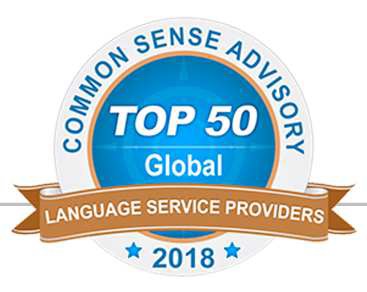 13.	CENOVÁ NABÍDKA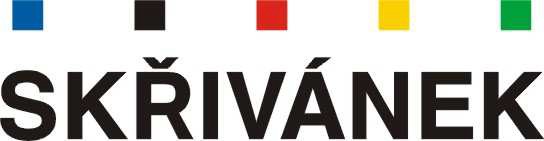 Cenová nabídka vychází z vašeho zadání: Typ výuky:	individuální/skupinová Vyučovaný jazyk:	anglický, německý Zaměření jazyka:	obecný/speciální Frekvence výuky:	dle domluvyMísto výuky:	Vyšehradská 2077/57, 128 00 Praha 2 Délka výuky:	dle domluvyCeník individuálních firemních kurzů*Cenové podmínky jsou kalkulovány na 1 účastníkaCena obsahuje:vstupní jazykový audit zdarma: rozřazovací test a vstupní interviewpřípravu programu kurzu, analýzu potřeb a cílů, zpracování studijních plánů (dlouhodobých i krátkodobých)návrh vhodného motivačního programuvlastní výuku dle unikátní výukové metody Effectoobservaceměsíční sledování realizace výuky v porovnání s výukovým plánempravidelné progress testy, dílčí a závěrečné testování pokrokustatistiku docházkypřístup do online systémupříjezd lektora na místo výukyvystavení certifikátu o absolvování výukypravidelné anglické online e-LekceStrana 17 z 19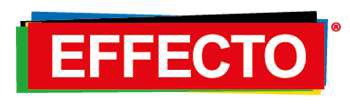 Základní jednotková cena bez DPHZákladní jednotková cena včetně DPHCena za 1 měsíc výuky (4 týdny) bez DPHVýuka 1x týdně 60 min  (v blocích za sebou)Výuka 1x týdně 60 min  (v blocích za sebou)Výuka 1x týdně 60 min  (v blocích za sebou)Výuka 1x týdně 60 min  (v blocích za sebou)výuka 60 minut532 Kč644 Kč4 256 Kčvýuka 90 minut798 Kč966 Kč6 384 KčZákladní jednotková cena bez DPH*Základní jednotková cena včetně DPH*One-day business EnglishBusiness Correspondence818 Kč990 KčOne-day business EnglishManagement818 Kč990 KčOne-day business EnglishBusiness Meetings818 Kč990 KčOne-day business EnglishPresentations818 Kč990 KčOne-day business EnglishSales and Purchasing818 Kč990 KčOne-day business EnglishTelephoning and Customer Care818 Kč990 KčSoft Skills2 790 Kč3 376 Kč